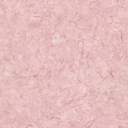 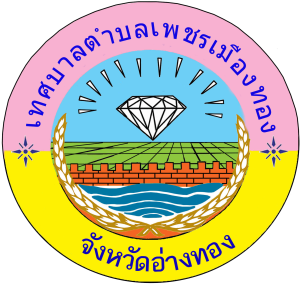 จดหมายข่าว  ฉบับที่  4/2564  ประจำเดือน  มกราคม 2564******************************************************************************รายงานผลการจัดเก็บรายได้ การยื่นแบบและชำระภาษี ประจำปี 2564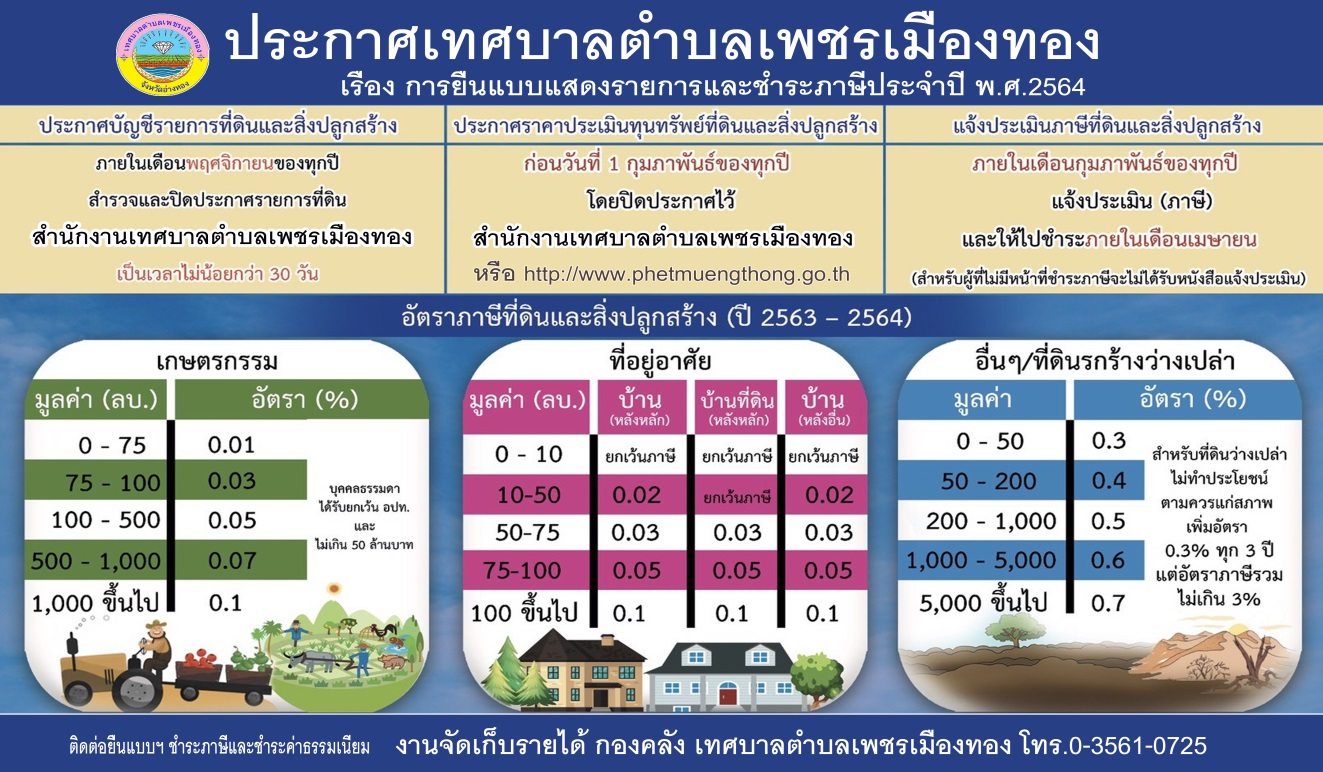 ภาษี/ค่าธรรมเนียมจัดเก็บรายได้ (บาท)เดือน มกราคม 2564จัดเก็บรายได้ทั้งปี (บาท)( 1ตุลาคม 2563 – ปัจจุบัน)ภาษีที่ดินและสิ่งปลูกสร้าง--ภาษีป้าย--อากรฆ่าสัตว์5,64022,550ค่าขยะมูลฝอย15,730159,070รวม21,370181,620